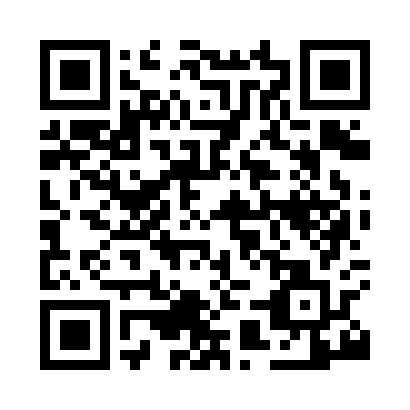 Prayer times for Canley, West Midlands, UKWed 1 May 2024 - Fri 31 May 2024High Latitude Method: Angle Based RulePrayer Calculation Method: Islamic Society of North AmericaAsar Calculation Method: HanafiPrayer times provided by https://www.salahtimes.comDateDayFajrSunriseDhuhrAsrMaghribIsha1Wed3:345:341:036:118:3310:352Thu3:305:321:036:138:3510:373Fri3:275:311:036:148:3610:404Sat3:245:291:036:158:3810:435Sun3:215:271:036:168:4010:466Mon3:185:251:036:178:4110:497Tue3:155:231:036:188:4310:528Wed3:125:211:036:198:4510:549Thu3:115:201:036:208:4610:5510Fri3:115:181:036:218:4810:5611Sat3:105:161:036:228:5010:5612Sun3:095:151:036:228:5110:5713Mon3:085:131:036:238:5310:5814Tue3:075:121:036:248:5410:5915Wed3:065:101:036:258:5610:5916Thu3:065:081:036:268:5811:0017Fri3:055:071:036:278:5911:0118Sat3:045:061:036:289:0111:0219Sun3:045:041:036:299:0211:0320Mon3:035:031:036:309:0311:0321Tue3:025:011:036:319:0511:0422Wed3:025:001:036:319:0611:0523Thu3:014:591:036:329:0811:0624Fri3:014:581:036:339:0911:0625Sat3:004:571:036:349:1011:0726Sun3:004:551:036:359:1211:0827Mon2:594:541:036:359:1311:0828Tue2:594:531:046:369:1411:0929Wed2:584:521:046:379:1611:1030Thu2:584:511:046:379:1711:1031Fri2:574:511:046:389:1811:11